                                                                      
                                                                       ΟΜΙΛΟΣ ΟΔΟΝΤΙΑΤΡΩΝ ΛΟΓΟΤΕΧΝΩΝ ΚΑΛΛΙΤΕΧΝΩΝ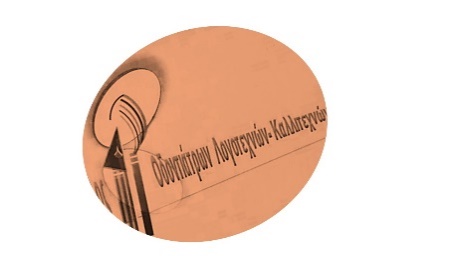                              Τζωρτζ 12, 19677 Αθήνα, e-mail: omilosolk@gmail.com, www.lagouvardos,wixsite.com/oolk  	_________________________________________________________________________5η ΕΤΗΣΙΑ ΠΟΛΙΤΙΣΤΙΚΗ ΕΚΔΗΛΩΣΗΣάββατο  19 Νοεμβρίου 2022
Σχολή Κινηματογράφου Τηλεόρασης Λ. Σταυράκου
Πατησίων 65 Μουσείο, Αθήνα

ΠΡΟΓΡΑΜΜΑΈναρξη:            6.00 μμΣυντονιστές:                    Μαρία Λάμπρου,  Άγγελος ΓαλάνηςΟμιλίες:			Γεράσιμος Δουβίτσας (Πρόεδρος ΟΟΛΚ)		15΄				Ανθούλα Κηπιώτη	(Λογοτεχνία)			15΄				Κατερίνα Κουρή	(Λογοτεχνία)			15΄Προβολή Video:   		Παναγιώτης Λαγουβάρδος, Διονύσης Γαρμπής	20΄Μουσική Παρέμβαση:            Μουσική ομάδα ‘Τρίηχο’                                                10΄
                                                           (Γράψας, Σπυριδάκη, Καινούριος)							                     Διάλειμμα				30΄Ομιλίες:			Νεοκλής Γεωργόπουλος (Καθ. Ενδοκρινολογίας)	30΄
                                                                                 ΕρμαφροδιτισμόςΆγγελος Γαλάνης	  (Εικαστικά)	     		15΄Σπύρος-Βίκτωρ  Μπάφης  (Λογοτεχνία)		15΄Προβολή Video:		Παύλος Γαρέφης, Ελένη Γλαρέντζου			20΄Μουσική Παρέμβαση:            Μουσική ομάδα ‘Τρίηχο’                                                10΄
                                                           (Γράψας, Σπυριδάκη, Καινούριος)     
Στους χώρους θα λειτουργεί Έκθεση Βιβλίου και Εικαστικών  Έργων των μελών				ΚέρασμαΚΑΛΛΙΤΕΧΝΕΣ ΠΟΥ ΣΥΜΜΕΤΕΧΟΥΝ ΣΤΗΝ ΕΚΘΕΣΗ
ΑΛΕΞΑΝΔΡΑΚΗΣ ΑΧΙΛΛΕΑΣ-ΑΡΑΒΟΥ-ΠΑΠΑΔΑΤΟΥ ΣΟΦΙΑ-ΑΥΓΕΡΗ ΑΝΝΑ-ΒΑΛΑΒΑΝΗΣ ΔΗΜΟΣΘΕΝΗΣ-ΒΟΥΤΣΙΝΑΣ ΓΙΩΡΓΟΣ-ΓΑΛΑΝΗΣ ΑΓΓΕΛΟΣ-ΓΑΡΕΦΗΣ ΠΑΥΛΟΣ-ΓΑΡΜΠΗΣ ΔΙΟΝΥΣΗΣ-ΓΚΡΟΥΣ ΑΛΕΞΑΝΔΡΟΣ-ΓΛΑΡΕΝΤΖΟΥ ΕΛΕΝΗ-ΔΑΚΟΥΤΡΟΣ ΑΓΓΕΛΟΣ-ΔΕΡΒΕΝΗ ΜΑΡΙΝΑ-ΕΛΕΝΗ-ΔΙΑΜΑΝΤΗ-ΚΗΠΙΩΤΗ ΑΝΘΟΥΛΑ-ΔΟΥΒΙΤΣΑ ΠΟΛΥΑΝΘΗ-ΔΟΥΒΙΤΣΑΣ ΓΕΡΑΣΙΜΟΣ-ΖΕΡΒΟΣ ΠΑΝΑΓΙΩΤΗΣ-ΖΕΡΒΟΥ ΕΙΡΗΝΗ-ΖΥΓΟΜΑΛΑ ΜΑΡΙΑ-ΚΙΤΑ ΕΛΕΝΗ-ΚΟΥΡΗ ΚΑΤΕΡΙΝΑ-ΛΑΓΟΥΒΑΡΔΟΣ ΠΑΝΑΓΙΩΤΗΣ-ΛΑΜΠΡΟΥ ΜΑΡΙΑ-ΛΑΤΙΝΟΣ ΦΩΤΗΣ-ΛΕΥΤΕΡΗΣ ΣΤΑΥΡΟΣ-ΛΟΜΒΑΡΔΑΣ ΓΙΑΝΝΗΣ-ΜΑΥΡΑΕΙΔΟΠΟΥΛΟΣ ΔΗΜΗΤΡΗΣ-ΜΠΑΦΗΣ ΣΠΥΡΟΣ-ΒΙΚΤΩΡ-ΜΠΕΚΙΑΡΗΣ ΛΕΥΤΕΡΗΣ-ΜΠΑΧΑ ΦΛΩΡΑΝΘΗ-ΝΙΑΡΧΟΣ ΓΙΑΝΝΗΣ-ΞΕΝΙΚΟΥΔΑΚΗΣ ΟΘΩΝ-
ΠΑΞΙΜΑΔΑ ΧΑΡΙΚΛΕΙΑ-ΤΣΑΚΑΝΙΚΟΥ ΝΙΚΗ